Comité des normes de l’OMPI (CWS)Septième sessionGenève, 1er – 5 juillet 2019Projet d’ordre du jourDocument établi par le SecrétariatOuverture de la septième sessionÉlection d’un président et de deux vice-présidentsAdoption de l’ordre du jour
	Voir le présent document.Révision de la norme ST.3 de l’OMPI
	Voir le document CWS/7/2.Rapport de l’Équipe d’experts chargée des normes relatives aux technologies de l’information et de la communication sur la tâche n° 58Équipe d’experts chargée de la norme XML4IPRapport sur les tâches nos 41, 53, 56 et 63
	Voir le document CWS/7/3.Proposition relative à une norme de l’OMPI sur les API Web
	Voir le document CWS/7/4.Proposition relative à la spécification JSON
	Voir le document CWS/7/5.Équipe d’experts chargée des chaînes de blocsRapport sur la tâche n° 59
	Voir le document CWS/7/6.Rapport sur l’atelier relatif aux chaînes de blocsÉquipe d’experts chargée de la normalisation des nomsRapport sur la tâche n° 55
	Voir le document CWS/7/7.Résultats de l’enquête sur l’utilisation d’identifiants pour les déposants par les offices de propriété intellectuelle
	Voir le document CWS/7/8.Rapport sur l’atelier relatif à la normalisation des nomsRapport de l’Équipe d’experts 3D sur la tâche n° 61
	Voir le document CWS/7/9.Rapport de l’Équipe d’experts chargée de la transformation numérique sur la tâche n° 62
	Voir le document CWS/7/10.Équipe d’experts chargée de la situation juridiqueRapport sur la tâche n° 47
	Voir le document CWS/7/11.Révision de la norme ST.27 de l’OMPI
	Voir le document CWS/7/12.Rapport sur le programme de mise en œuvre de la norme ST.87 de l’OMPIÉquipe d’experts chargée de la norme relative aux listages des séquencesRapport sur la tâche n° 44
	Voir le document CWS/7/13.Révision de la norme ST.26 de l’OMPI
	Voir le document CWS/7/14.Outil de listage des séquences de l’OMPI
	Voir le document CWS/7/15.Équipe d’experts chargée des fichiers d’autoritéRapport sur la tâche n° 51
	Voir le document CWS/7/16.Révision de la norme ST.37 de l’OMPI
	Voir le document CWS/7/17.Portail Web pour la publication des fichiers d’autoritéÉquipe d’experts chargée des normes relatives aux marquesRapport sur la tâche n° 60
	Voir le document CWS/7/18.Proposition de révision de la norme ST.60 de l’OMPI
	Voir le document CWS/7/19.Équipe d’experts chargée de la représentation des dessins et modèlesRapport sur la tâche n° 57
	Voir le document CWS/7/20.Résultats de l’enquête sur la représentation visuelle sous forme électronique des dessins et modèles industriels
	Voir le document CWS/7/21.Équipe d’experts chargée de la partie 7Rapport sur la tâche n° 50
	Voir le document CWS/7/22.Résultats de l’enquête sur la délivrance et la publication des CCP et des extensions
	Voir le document CWS/7/23.Questionnaire sur la numérotation des documents publiés et des titres enregistrés
	Voir le document CWS/7/24.Proposition de l’Équipe d’experts chargée de l’accès public à l’information en matière de brevets concernant un questionnaire sur l’accès à l’information en matière de brevets accessible au public
	Voir le document CWS/7/25.Rapport sur l’enquête concernant l’utilisation des normes de l’OMPIRapport sur les rapports techniques annuelsRapport présenté par le Bureau international sur la prestation de services consultatifs et d’assistance technique aux fins du renforcement des capacités des offices de propriété industrielle en rapport avec le mandat du CWS
	Voir le document CWS/7/26.Examen du programme de travail et de la liste des tâches du CWS
	Voir le document CWS/7/27.Résumé présenté par le présidentClôture de la sessionLa séance d’ouverture débutera le lundi 1er juillet 2019 à 10 heures, au siège de l’OMPI, 34, chemin des Colombettes à Genève (salle de conférence A).[Fin du document]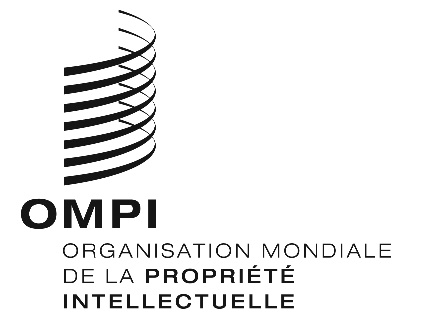 FCWS/7/1 PROV.CWS/7/1 PROV.CWS/7/1 PROV.ORIGINAL : ANGLAIS ORIGINAL : ANGLAIS ORIGINAL : ANGLAIS DATE : 17 AVRIL 2019 DATE : 17 AVRIL 2019 DATE : 17 AVRIL 2019 